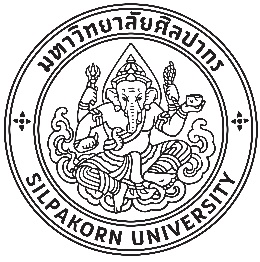 คำสั่งคณะสถาปัตยกรรมศาสตร์ที่ .................../2567 เรื่อง  ยกเลิกคำสั่งคณะสถาปัตยกรรมศาสตร์ ที่ ......./2567 และแต่งตั้งคณะกรรมการ (ใส่ชื่อคณะกรรมการ/โครงการที่จะแต่งตั้ง) ------------------------------------------------------ตามคำสั่งคณะสถาปัตยกรรมศาสตร์ ที่ ..../2567 ลงวันที่  .... มกราคม พ.ศ. 2567 ได้แต่งตั้งคณะกรรมการ (ใส่ชื่อโครงการ/คณะกรรมการที่ได้รับแต่งตั้ง) ไปแล้วนั้นเพื่อให้การดำเนินงานเป็นไปด้วยความเรียบร้อย จึงยกเลิกคำสั่งคณะสถาปัตยกรรมศาสตร์ 
ที่ ..../2567 ลงวันที่  .... มกราคม พ.ศ. 2567 และแต่งตั้งคณะกรรมการ (ใส่ชื่อคณะกรรมการ/โครงการ ที่ได้จะแต่งตั้งใหม่) ประกอบด้วยผู้มีนามและตำแหน่ง ดังต่อไปนี้รองศาสตราจารย์ ดร. ........................................		ประธานกรรมการรองศาสตราจารย์ ...............................................		กรรมการผู้ช่วยศาสตราจารย์ ดร. ......................................		กรรมการผู้ช่วยศาสตราจารย์ ...............................................	กรรมการอาจารย์ ดร. .......................................................		กรรมการอาจารย์ ..............................................................		กรรมการนาย.....................................................................		กรรมการนางสาว .............................................................		กรรมการนางสาว...............................................................		กรรมการและเลขานุการนางสาว...............................................................		กรรมการและผู้ช่วยเลขานุการ		ทั้งนี้ ตั้งแต่วันที่ ............ มกราคม 2567 เป็นต้นไป จนกว่าการดำเนินการจะแล้วเสร็จ  สั่ง  ณ  วันที่            มกราคม  พ.ศ. 2567        (รองศาสตราจารย์ ดร. อภิรดี เกษมศุข)  คณบดีคณะสถาปัตยกรรมศาสตร์